Проект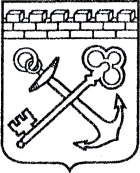 АДМИНИСТРАЦИЯ ЛЕНИНГРАДСКОЙ ОБЛАСТИКОМИТЕТ ПО КУЛЬТУРЕ ЛЕНИНГРАДСКОЙ ОБЛАСТИПРИКАЗ«___»____________2016 г.                                                      №_______________г. Санкт-ПетербургОб утверждении границ зон охраны, режимов использования земель и требований к градостроительным регламентам объекта культурного наследия регионального значения «Братское захоронение советских воинов, погибших в 1941-44 гг., в числе захороненных – сержант медицинской службы Петрова Е.П., именем которой назван поселок», расположенного по адресу: Ленинградская область, Приозерский район, пос. Петровское, в 10 км к северу от пос. Сосново, в зоне пос. ПетровскоеВ соответствии с пп. 16 п. 1 ст. 9 Федерального закона от 25 июня 2002 г. № 73-ФЗ "Об и п. 13 Положения о зонах охраны объектов культурного наследия (памятников истории и культуры) народов Российской Федерации, утвержденного постановлением Правительства Российской Федерации от 12 сентября 2015 г. № 972, п. 20 ст. 4 Закона Ленинградской области от 25 декабря 2015 г. № 140-оз «О государственной охране, сохранении, использовании и популяризации объектов культурного наследия (памятников истории и культуры) народов Российской Федерации, расположенных на территории Ленинградской области», ст. 3 Положения о комитете по культуре Ленинградской области от 13 февраля 2008 года № 20 приказываю:1. Утвердить границы зон охраны объекта культурного наследия регионального значения, «Братское захоронение советских воинов, погибших в 1941-44 гг., в числе захороненных – сержант медицинской службы Петрова Е.П., именем которой назван поселок», согласно приложению 1 к настоящему приказу.2. Утвердить режимы использования земель и требования к градостроительным регламентам в границах зон охраны объекта культурного наследия регионального значения, «Братское захоронение советских воинов, погибших в 1941-44 гг., в числе захороненных – сержант медицинской службы Петрова Е.П., именем которой назван поселок», согласно приложению 2 к настоящему приказу.3. Отделу по осуществлению полномочий Ленинградской области в сфере объектов культурного наследия департамента государственной охраны, сохранения и использования объектов культурного наследия комитета по культуре Ленинградской области обеспечить внесение соответствующих сведений в единый государственный реестр объектов культурного наследия (памятников истории и культуры) народов Российской Федерации.3. Настоящий приказ вступает в силу со дня его официального опубликования.4. Контроль за исполнением настоящего приказа возложить на заместителя начальника департамента государственной охраны, сохранения и использования объектов культурного наследия комитета по культуре Ленинградской области.Председатель комитета по культуре                                          Е. В. Чайковский	   	                        Приложение № 1к приказу комитета по культуреЛенинградской области от «__» ________ 2016 г. № ____Описание границ зон охраны объекта культурного наследия регионального значения «Братское захоронение советских воинов, погибших в 1941-44 гг., в числе захороненных – сержант медицинской службы Петрова Е.П., именем которой назван поселок»Охранная зона (ОЗ)В основе определения охранной зоны Объекта лежит принцип обеспечения зоны беспрепятственного и целостного зрительного восприятия его объемно-пространственной композиции в окружающей его среде, а также сохранности этой среды. Охранная зона распространяется на территории, непосредственно прилегающие к территории объекта культурного наследия. Проектом зон охраны предлагаются следующие границы ОЗ: Северо-западная граница ОЗ проходит по асфальтовой дороге, северо-восточная граница проходит вдоль границы межевания соседнего землепользователя, юго-восточная граница проходит вдоль юго-восточной границы территории Объекта, юго-западная граница проходит вдоль юго-западной границы территории Объекта.Территория охранной зоны представляет собой открытое поросшее кустарником пространство. Площадь охранной зоны составляет – 0,024 га (240 кв. м).     Граница начинается (условно) от точки В1, расположенной на восточной обочине внутрипоселковой автомобильной дороги на расстоянии 9 м слева от оси набивной дорожки, ведущей от дороги к памятнику.     От точки В1 граница идет по прямой в направлении на юго-восток до линии, параллельной юго-восточной границе территории Объекта, и отстоящей от этой границы на 3 м, до точки В2. Расстояние между точками В1 и В2 18 м.     От точки В2 граница идет по прямой в направление на юго-запад параллельно юго-восточной границе территории Объекта на расстояние 10 м до точки В3.     От точки В3 граница идет по прямой под углом в 110 градусов к юго-восточной границе охранной зоны в направление на запад на расстояние в 19 м до точки В4, находящейся на обочине внутрипоселковой автомобильной дороги.      От точки В4 граница идет по прямой вдоль обочины внутрипоселковой автомобильной дороги в направление на северо-восток до точки В1, где замыкается. Расстояние между точками В4 и В1 21 м.      Внутренняя граница охранной зоны объекта культурного наследия совпадает с границей территории памятника.Координаты поворотных точек границы охранной зоны (ОЗ) объекта культурного наследия регионального значения «Братское захоронение советских воинов, погибших в 1941-44 гг., в числе захороненных – сержант медицинской службы Петрова Е.П., именем которой назван поселок»План поворотных точек границ охранной зоны объекта культурного наследия регионального значения «Братское захоронение советских воинов, погибших в 1941-44 гг., в числе захороненных – сержант медицинской службы Петрова Е.П., именем которой назван поселок»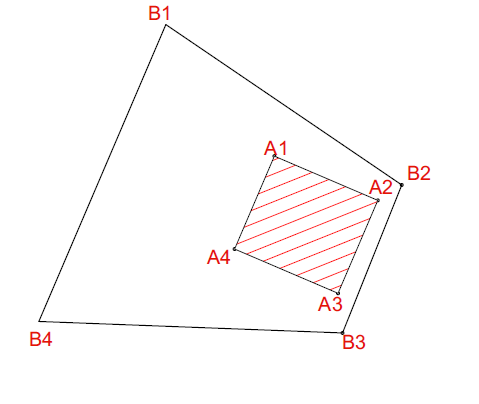 Приложение № 2к приказу комитета по культуреЛенинградской области от «__» ________ 2016 г. № ____Режим использования земель и требования к градостроительным регламентам в границах зоны охраны объекта культурного наследия регионального значения «Братское захоронение советских воинов, погибших в 1941-44 гг., в числе захороненных – сержант медицинской службы Петрова Е.П., именем которой назван поселок»Общий режим градостроительной деятельности в границах охранной зоны (ОЗ):Допускается:а) строительные работы по благоустройству территории, связанные с современным ее использованием: прокладка пешеходных дорожек, установка малых архитектурных форм, дорожных знаков, наружного освещения, установка стендов и витрин, относящихся к памятнику; обеспечение других форм благоустройства, не нарушающих памятник, природный ландшафт;б) снос ветхих зеленых насаждений (санитарные рубки) с последующей посадкой деревьев тех же пород;в) расчистка от малоценного подроста (ольха, осина, ива), искажающего визуальные характеристики окружающего памятник природного ландшафта;г) проведение строительных и ремонтных работ, необходимых для функционирования инженерных объектов (водопровод, прокладка водопроводных сетей), проходящих по территории охранной зоны при условии, что после их завершения внешний вид охраняемого ландшафта не будет искажен или будут проведены компенсационные мероприятия (высадка деревьев, посадка газона) – этот пункт надо включать обязательно в случае нахождения ОКН в нас. пункте и в случае нахождения его близ автодорогиЗапрещается:а) отвод земельных участков;б) любые строительные работы кроме благоустройства территории, связанного с современным ее использованием;в) снос зеленых насаждений (кроме ветхих);г) установка рекламных и торговых павильонов, навесов;      д) устройство несанкционированных мусоросборников;       е) введение малых архитектурных форм, рекламных щитов  с нарушением условий       восприятия памятника, без наличия в проектах проведения таких работ разделов об          обеспечении сохранности  объекта культурного наследия .Разрешается:      а) проведение реконструкции и обустройства захоронений ;      б) проведение работ по  необходимому для нормального функционирования территории        благоустройству (мощение, прокладка инженерных сетей - подземных, обеспечение       водостоков и т.п.) при условии  сохранения видовых раскрытий памятника,       в) расчистка от разросшегося вблизи памятника сорного кустарника и деревьев; Все научно-исследовательские, проектно-изыскательские, ремонтно-строительные, реставрационные работы и благоустройство территории, а также установка элементов внешнего благоустройства возможны только с разрешения и по согласованию с Департаментом государственной охраны, сохранения и использования объектов культурного наследия Ленинградской области.Обозначение (номер)характерной точкиКоординаты характерных точек во Всемирной геодезической системе координат (WGS-84)Координаты характерныхточекв местной системе координат (МСК)Координаты характерныхточекв местной системе координат (МСК)Обозначение (номер)характерной точки   Северной широты Восточной долготы   XY          В160° 38' 33,9''30° 09' 52,7''67150063207154 В260° 38' 33,5''30° 09' 53,5''67149933207166 В360° 38' 33,1''30° 09' 53,1''67149813207160         В460° 38' 33,2''30° 09' 52,2''67149843207147Обозначение (номер)характерной точкиКоординаты характерных точек во Всемирной геодезической системе координат (WGS-84)Координаты характерныхточекв местной системе координат (МСК)Координаты характерныхточекв местной системе координат (МСК)Обозначение (номер)характерной точки   Северной широты Восточной долготы   XY          В160° 33' 55,1''29° 50' 05,9''67066383188972В260° 33' 55,3''29° 50' 09,3''67066443189024В360° 33' 49,5''29° 50' 11,5''67064643189054          В460° 33' 48,8''29° 50' 09''67064433189016